English 1A, Reading and Composition, Spring 2022, 53510, 12 WeeksCourse DescriptionReading, analyzing, and composing college-level prose, with emphasis on the expository; studying writing as a process; exploring different composing structures and strategies; editing and revising one’s own writing; conducting research (gathering, organizing, evaluating, integrating, and documenting information,) culminating in a term research paper and annotated bibliography. Students will write a minimum of 6,000 words in formal academic language.Professor Dominguez’s Contact InformationE-mail: david.dominguez@reedleycollege.eduPhone extension: 3745.Office: Annex 2.Required TextsAll of the required texts will be posted on Canvas. The students are expected to download, print, and bring to class all the required reading materials when we are scheduled to discuss them. Course Objectives and Learning OutcomesCourse Objectives Write multiple essays of at least 1,500 words, including at least one research paper with documentation that includes: a sophisticated introduction, multiple body paragraphs, and conclusiona clearly defined, arguable thesis sentencesupporting details that exhibit critical thinking and use credible secondary sourcescorrect usage of MLA format, including a Works Cited pagesentences which exhibit a command of the complex/compound with minimal comma splices, sentence fuses, and fragments, and which show a command of mechanicscontrolled and sophisticated word choicewriting in the third personan avoidance of logical fallaciesdemonstration of an awareness of purpose and audienceappropriate and purposeful use of quotations correct in-text citations an annotated bibliography of multiple sourcesa lack of intentional and unintentional plagiarismWrite one or more organized, independently written in-class essays with a thesis and adequate support. Read and understand college-level prose. Learning OutcomesWrite a documented, well-organized research paper of at least 1,500 words that demonstrates critical thinking and 70.0 command of the English language Complete a timed essay independently in class 70.0 Summarize and comprehend college-level prose (will include a full reading) Office Hours and Course CommunicationMy office hours will be held on Mondays and Wednesdays from 10:00 AM-11:40 AM on the discussion page, via email, Zoom (appointment required), or face to face in my office (Annex 2) on the Reedley College campus. On Fridays, I will hold online office hours only (the discussion page, via email, or Zoom (appointment required); I will hold my Friday office hours from 10:00-11:40 as well. Attendance and DroppingStudents who accumulate more than four absences before the Reedley College drop deadline may be dropped by the instructor. Each time you complete an assignment, you are marked present. If you miss an assignment, you are marked absent. If you do not submit quiz 1 and/or essay 1, you may be dropped as a no show. To avoid a letter grade, students must drop themselves from the course before the official Reedley College drop deadline, which is April 6, 2022.Late WorkLate essays will be accepted without penalty if you have a documentable excuse that I am willing to consider. Contact me in advance of a deadline or immediately after a deadline (in the event of a medical emergency) and send me documentation via email. In the past, I have accepted late work with documentation and applied no penalty for issues such as court appearances, required training for members of the military, and for medical emergencies that involve yourself or an immediate family member. Please do your best to contact me in advance if you believe you have a documentable excuse that you would like to discuss with me. Please be advised that I do not simply accept all documented excuses. Note: if you miss essay 1, it will have to be completed during my office hours. Late essays that are not justified with a documented excuse will be accepted with a 10-point deduction each day they are late. You have five days to submit a late assignment. After those five days pass, the assignment will not be accepted.PLEASE NOTE: Essay 1, the quizzes, the grammar exam, and the participation points will not be accepted late and must be completed within the posted dates. In rare cases, a medical emergency may justify a make-up assignment. Please remember that the application of these policies is up to my discretion as your professor. Academic Behavior and the Discussion BoardYou must maintain a respectful tone with me and each other on the discussion board. When I read your posts, I expect to see proper English. Not capitalizing “I” when it is a first-person pronoun, for example, is not proper English. The language used to write text messages is definitely not proper English. Students who fail to maintain a respectful tone may be dropped from the course—consider yourselves warned. When posting a message addressed to me, format it like this…Dear Professor Dominguez, Your message….Thank you.Sincerely,Student’s First NameAcademic Behavior and Email CorrespondenceIf you send me an email, begin with “Dear Professor Dominguez” and end with “Thank you” and “Sincerely, [your name].” Emails must show proper English. Emails written informally will be ignored. Here is a properly written email:Dear Professor Dominguez,May I have your feedback on my thesis statement? I have attached it to my email. I’m worried that it may not address the writing prompt. Thank you.Sincerely, AndrewHere is an email I will ignore:hey guy check out my essay and tell me whats wrong let me no b/c i need to finish ur assignment. Accommodations for Students with DisabilitiesIf you have a verified need for an academic accommodation or materials in alternate media (i.e., Braille, large print, electronic text, etc.) per the Americans with Disabilities Act (ADA) or Section 504 of the Rehabilitation Act, please contact me as soon as possible. To receive accommodations, you or your counselor must provide me with paperwork from the Reedley College DSPS Office by the end of the second week of the semester or I may not be unable to accommodate you. Thank you. Assignments and Grading Scale3 essays worth 100 points each=3001 research paper worth 150 points=1501 final grammar exam worth 100 points=1008 quizzes worth 10 points each (online via Canvas)=807 participation conversations on the discussion board (these days are underlined on the course outline page 4)=70Total=700 points available. A=700-630; 629-560=B; 559-490=C; 489-420=D;419-0=D.
Extra CreditExtra credit may be offered during the semester. When you turn it in, I will put it in my extra credit folder. At the end of the semester, I will calculate final grades; if you have earned a “C” or higher because of how you have done on the required course work, I will then add your extra credit to your final grade. Thus, the extra credit will not raise a final semester grade of an “F” or a “D.” It can, however, raise your final grade from a “C” to a “B” or from a “B” to an “A.” Each extra credit assignment is worth five points. TechnologyStudents must be familiar with technology. Students must be able to use Canvas and all its features, Microsoft Word (full version, not the online version or Google Docs or Pages or something similar), have quality Internet service, have a reliable computer, and be able to use their SCCCD email. In addition, students will need to access videos and PowerPoint. All assignments will be submitted electronically via Canvas. Problems with technology is not an excuse for falling behind in the class or for not turning in work.EffortYour instructors want you to be successful and therefore expect you to submit your best work. Successful students in reading and writing classes show effort by carefully following directions, using the MLA guidelines, proofreading their work, organizing their essays, developing their content, paying attention to conventions, and by avoiding plagiarism. Please note that an instructor may choose to read only the first page or less of an assignment and return it to you with little or no feedback if the paper demonstrates poor effort; this paper is likely to receive no higher than a “D” or an “F.” Successful students show effort in their written work, and they attend class regularly; in addition, They seek assistance from the Reading and Writing Center, ask their instructor for guidance during his/her office hours, and read and study their texts days before their paper is due.PlagiarismIf you are caught plagiarizing any work in any way shape or form, you may receive an “F” on the assignment or be dropped from the course, with the appropriate grade, and referred to campus administration. This is a zero-tolerance policy. Changes to the Syllabus/CalendarThe instructor reserves the right to make changes as necessary for the benefit of the class, to change policies on the syllabus, or dates on the calendar.  Missing class is not an excuse for not being aware of any changes that are made to the calendar or the syllabus.The Rubric for Your Essays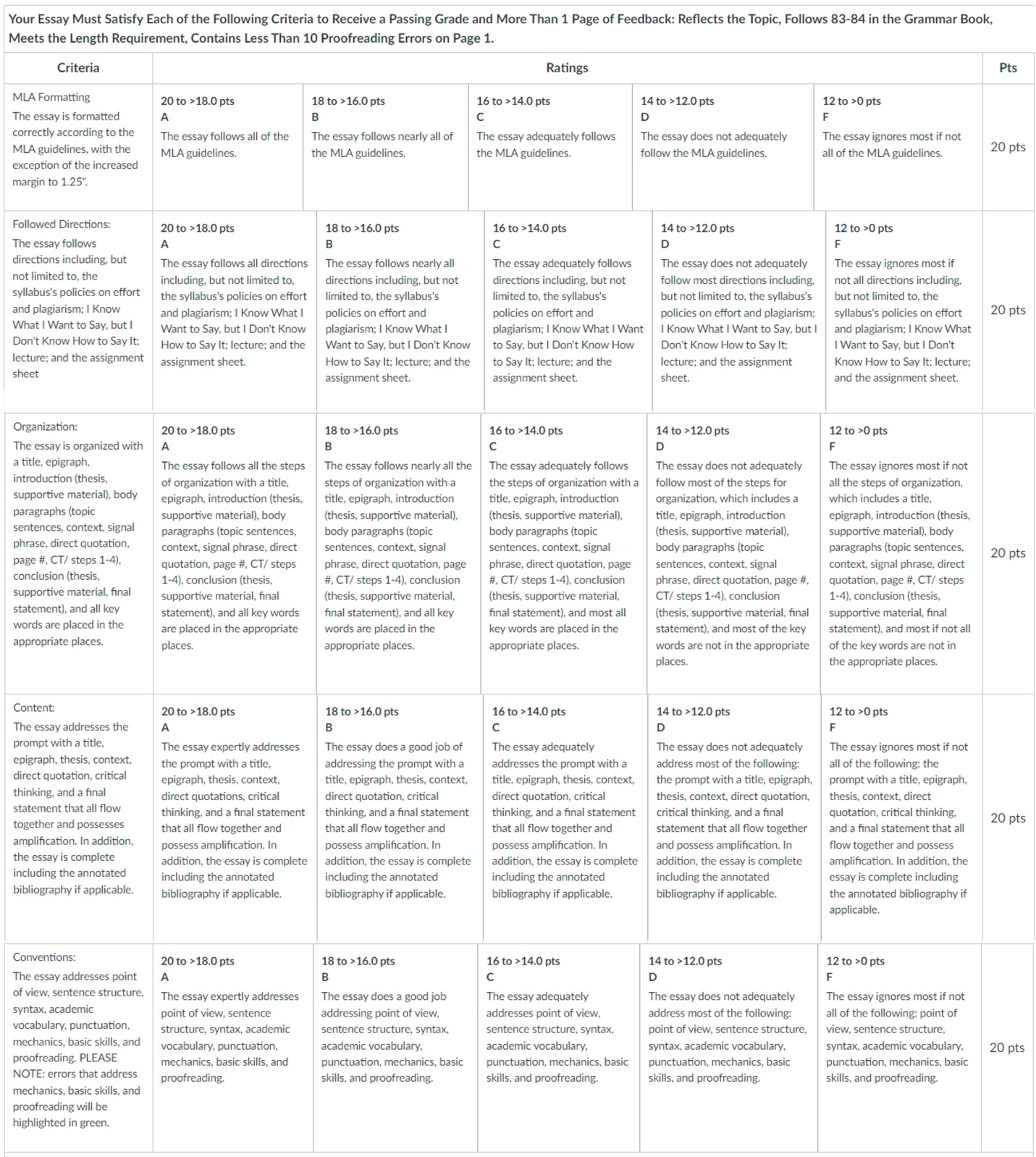 